      עיכובים אפשריים במשלוחי הדואר להונג קונגבעקבות השהיית טיסות של חברות התעופה להונג קונג, חברת דואר ישראל מודיעה על עיכובים אפשריים בהעברת דברי דואר להונג קונג.חברת דואר ישראל עושה את כל המאמצים להמשיך להעביר את פריטי הדואר להונג קונג בצורה המיטבית, אך בשלב זה אינה יכולה להבטיח את זמני מסירת משלוחי EMS.חברת דואר ישראל מתנצלת על העיכובים בשירות הדואר להונג קונג מסיבות שאינן בשליטתה.                                                                                                                  ב ב ר כ ה,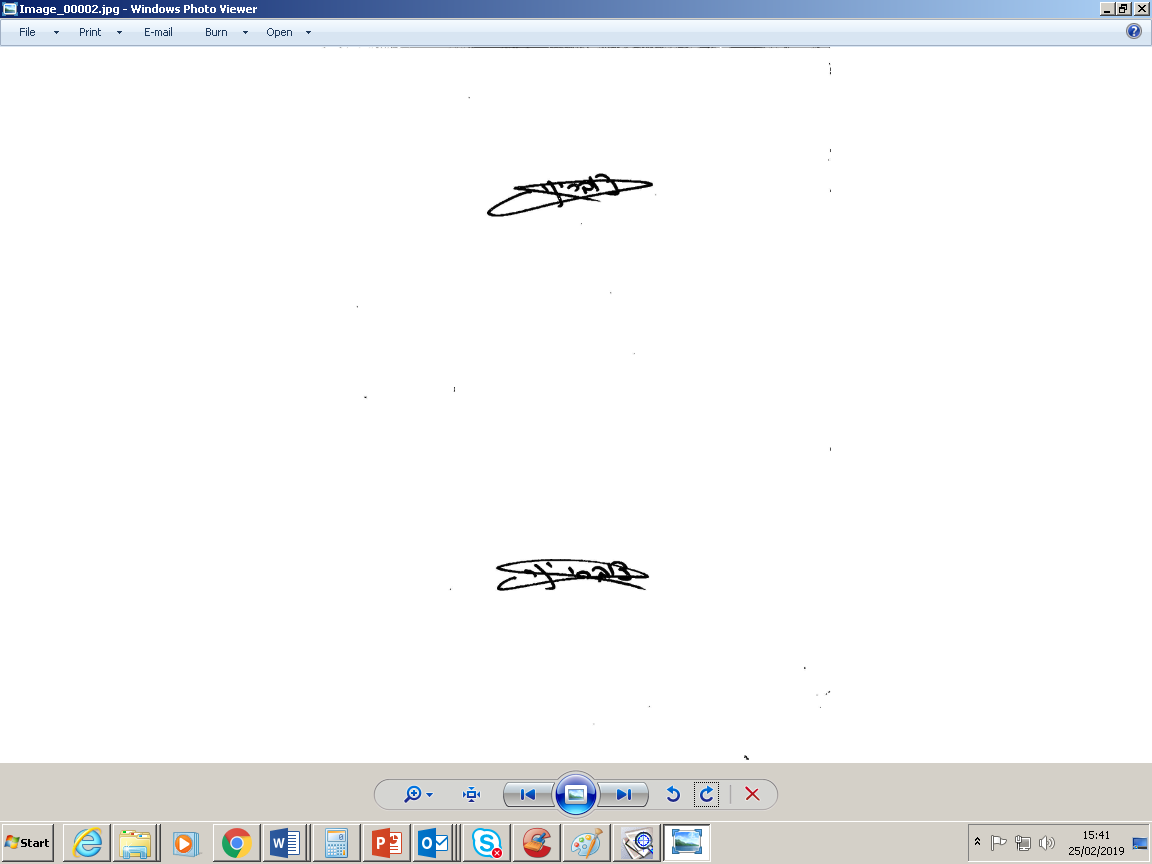                                                                                                                   יניב צוברי                                                                                                    מנהל תחום תפעול השירות                                                                                                     חטיבת דואר וקמעונאותש/11